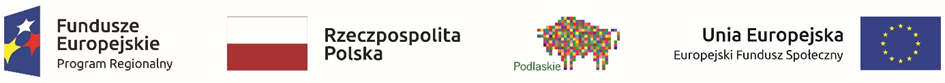 Załącznik nr 1 pieczątka oferenta                                                                                                                                                                                                             ……………………  dnia..............................Placówka Kształcenia Ustawicznego „LOGOS” Centrum Edukacyjne Jan Romańczukul. Kard. Stefana Wyszyńskiego 6/44, 18-400 Łomża FORMULARZ OFERTYOdpowiadając na skierowane do nas zapytanie ofertowe dotyczącego przeprowadzenia                      w 6 placówkach edukacyjnych na terenie gminy Łomża (3 placówki) i na terenie gminy Piątnica (3 placówki) rekomendowanych programów profilaktyki uniwersalnej organizowane w ramach projektu pn. „Młodzi - Aktywni” współfinansowanego ze środków Unii Europejskiej, w ramach Regionalnego Programu Operacyjnego Województwa Podlaskiego na lata 2014-2020, Oś Priorytetowa IX Rozwój Lokalny, Działanie 9.1. Rewitalizacja społeczna i kształtowanie kapitału społecznego.składamy ofertę  następującej treści:Przyjmujemy do realizacji postawione przez zamawiającego, w zapytaniu ofertowym, warunki 7. Oświadczamy, że firma jest płatnikiem podatku VAT o numerze identyfikacyjnym 
NIP  .......................................................                                                                               ............................................................                                                                          podpis osoby upoważnionejDo oferty załączam szczegółowy program zajęć dla obu programów profilaktycznych Lp.WyszczególnienieCena brutto dla 1 grupyIlość grupCena bruttow tym VAT1Przeprowadzenie programu profilaktycznego „DEBATA”62Przeprowadzenie programu profilaktycznego „ARCHIPELAG SKARBÓW”6Cena łączna zamówieniaCena łączna zamówieniaCena łączna zamówieniaCena łączna zamówienia